Муниципальное казённое учреждение дополнительногообразования <<Детско-юношеская спортивная школа>>Арзгирского района Ставропольского краяМЕТОДИЧЕСКАЯ РАЗРАБОТКА 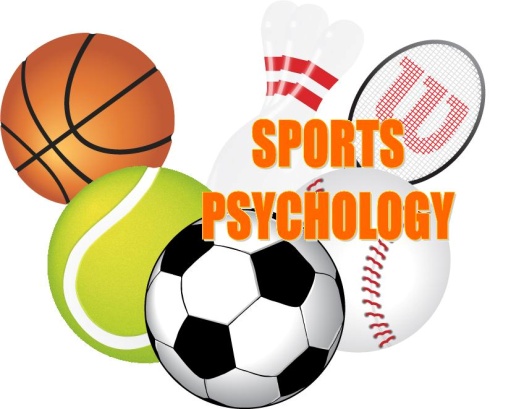 ПСИХОЛОГО-ПЕДАГОГИЧЕСКИЕ ВОЗМОЖНОСТИ СОХРАНЕНИЯ И УКРЕПЛЕНИЯ ЗДОРОВЬЯ ШКОЛЬНИКОВ СРЕДСТВАМИ ФИЗИЧЕСКОЙ КУЛЬТУРЫ И СПОРТАавтор: методист  МКУ ДО ДЮСШСоловьёва Ирина Николаевнас. Арзгир 2018 годПСИХОЛОГО-ПЕДАГОГИЧЕСКИЕ ВОЗМОЖНОСТИ СОХРАНЕНИЯ И УКРЕПЛЕНИЯ ЗДОРОВЬЯ ШКОЛЬНИКОВ СРЕДСТВАМИ ФИЗИЧЕСКОЙ КУЛЬТУРЫ И СПОРТАНа сегодняшний день все более заметным становится повышенное внимание двум проблемам, связанным с системой образования: патриотическому воспитанию и охране здоровья подрастающего поколения. Объединение этих проблем оказывается вполне очевидным. «Новые подходы к организации досугово-творческой деятельности. Человек, думающий о будущем своей страны, о перспективах ее развития, принимает на себя ответственность за это будущее, а значит – и за свое будущее, которое во многом зависит от его здоровья, профессионального и духовного развития. Справедливо и обратное: человек, беспечно относящийся к своему здоровью, не способен думать о перспективах, прилагать минимальные созидательные усилия. Таких «бесполезных людей», к сожалению, плодят наши школы. Страна не может на них опираться, они тянут ее в пучину распада и хаоса. Индикаторами подобного регресса как раз и служат показатели состояния здоровья и физического развития, т.к. «заглянуть в душу» человека, оценить уровень его духовного развития в условиях школы нереально. Современная школа стремится снять с себя ответственность за воспитание школьников, перекладывая эту задачу на их родителей, как бы не замечая, что невысокий культурный и образовательный уровень значительной части родителей, их загруженность работой и неподготовленность в вопросах воспитания не позволяют рассчитывать на хорошие результаты в этом важнейшем и ответственейшем деле – воспитании ребенка. Результат такого отношения к вопросам воспитания на лицо (и на лицах наших детей, а еще заметнее в их разговорах, которые точнее назвать мучительными попытками выразить убогие мысли скудным набором слов, имеющихся в их распоряжении). Принято считать, что в школе за формирование души и личности ребенка отвечают одни педагоги, а за гармоничное развитие его тела другие и, следовательно, воспитательной работой тренеры-преподаватели занимаются меньше, чем другие учителя-предметники. Но это не так. Воспитание культуры здоровья – важной и неотъемлемой составной части общей культуры человека – как раз и относится к компетенции тренера-преподавателя. А это включает в себя не только установку на ведение здорового образа жизни, но и отказ от вредных привычек, психологическую гармонизацию своего душевного состояния и взаимоотношений с окружающими, разумное, без фанатизма, отношение к укреплению здоровья и др. жизненно важное. У тренеров-преподавателей больше возможностей для проведения воспитательной работы со школьниками, чем у большинства других учителей. Во-первых, над ними не нависает дамоклов меч будущих испытаний по ЕГЭ, что от класса к классу все больше подменяет продуманные учебно-воспитательные технологии примитивным «натаскиванием». Во-вторых, у них больше возможностей наблюдать детей в деятельности, приближенной к реальной жизни: преодолении трудностей, командному общению, выражении своих чувств и эмоций в ситуациях успеха и неудач. Выход за пределы класса, из статичного положения за партой, сам по себе раскрепощает ученика не только физически, но и психологически, делает его поведение более естественным, что открывает большие возможности для предоставления ему обратной связи со стороны сверстников и тренера. Педагоги, умеющие этим разумно пользоваться, вызывают симпатии учащихся не только к себе лично, но и к своему виду спорта, к занятиям спортом и физкультурой. Профориентационный потенциал, определяемый симпатией к тренеру, хорошо известен, но в данном случае он распространяется гораздо шире: на образ жизни подростка, его привычки, взаимоотношения с другими людьми. Подтянутый, стройный, хорошо выглядящий тренер-преподаватель часто заметно контрастирует с располневшими и нездоровыми педагогами, ведущими нездоровый образ жизни, забывшими о том, как полезно и приятно плавать, играть в волейбол, бегать на лыжах и т.п. Воспитательный потенциал личного примера тренера-преподавателя многократно превышает аналогичные возможности других учителей. Но для полноценной реализации этого потенциала, необходимы условия, которые наши образовательные учреждения предоставляют далеко не всегда. Необходимо информационное обеспечение на тренировках, особенно по вопросам здорового образа жизни. Но эта информация должна лишь сопровождать разучивание и выполнение под руководством преподавателя практических заданий, упражнений, входить составной частью в процесс консультационной поддержки обучающихся. И здесь тренеру-преподавателю будут весьма полезны приемы и методы работы психологов образовательных учреждений. С сожалением приходится констатировать, что недостаточный уровень психологической подготовки тренеров-преподавателей негативно отражается именно на результатах воспитательной работы, которая, крайне важна для педагогов. Знание спортивной психологии необходимо. Ведь все достижения современного спорта тесно связаны с использованием эффективных психологических технологий, а большинство неудач – с просчетами психологического характера. Кроме того, практическая психология вызывает живой интерес любого образованного человека. Даже старшеклассникам, реально имеющим двухклассный уровень образования, курящим, пьющим пиво и легко обходящимся сотней слов, из которых половина – матерные и «мусорные», постепенно можно объяснить полезность и интересность психологических приемов и методов для достижения успеха в жизни, решения своих внутренних проблем. Заинтересовать, увлечь, сместить фокус интересов с бездумного и разрушающего здоровье времяпрепровождения на развивающие и полезные для души и тела формы досуга. И тогда учебно-воспитательная направленность работы тренера-преподавателя будет в полной мере гармонизировать личность ученика, приобщая его к занятиям физкультурой и спортом, отвлекая от вредных привычек, способствуя формированию такого стержня личности, который необходим для благополучной, успешной жизни и для достижения наивысших спортивных результатов.